								Toruń, 28 października 2022 roku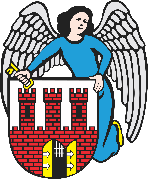 Radny Rady Miasta Torunia        Piotr Lenkiewicz								Sz. Pan								Michał Zaleski								Prezydent Miasta ToruniaWNIOSEKPowołując się na § 18 Statutu Rady Miasta Torunia w nawiązaniu do § 36 ust. 4 Regulaminu Rady Miasta Torunia zwracam się do Pana Prezydenta z wnioskiem:- o poprawienie słupków ograniczających przy ul. RydygieraUZASADNIENIEOtrzymałem informację od mieszkańców Rubinkowa, którzy skierowali wniosek do Miejskiego Zarządu Dróg ws. ustawienia słupków uniemożliwiające parkowanie samochodów w miejscach do niego nieprzeznaczonych. W informacji jakie posiadam, wniosek mieszkańców ul. Rydygiera jest częściowo zrealizowany, ale w piśmie do MZD z 19.07.2022 zwrócili uwagę na to, że część słupków, która została zamontowana przy skraju krawężników nie spełnia swojej roli.Nie stanowią bowiem przeszkody dla kierowców (załączone zdjęcia wskazują, że jest możliwość wjazdu w przestrzeń pomiędzy słupkami, aczkolwiek bardzo niezgodne z przepisami, ale możliwe).Wnioskuję zatem o przestawienie przedmiotowych słupków do środka skweru, co będzie powodowało znaczne uniemożliwienie nieprawidłowego parkowania. 							/-/ Piotr Lenkiewicz										Radny Miasta ToruniaZał.1 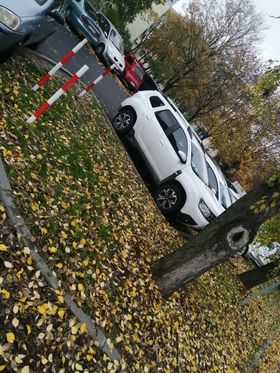 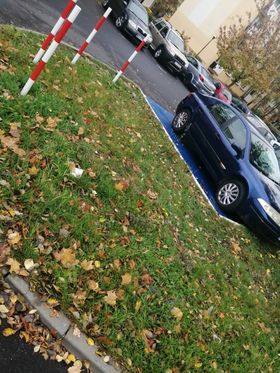 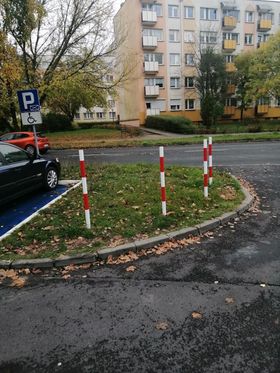 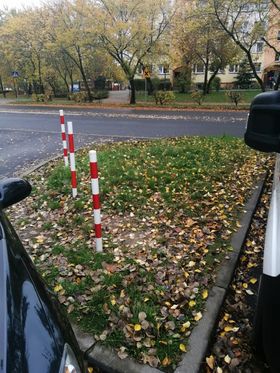 